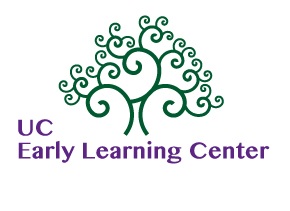 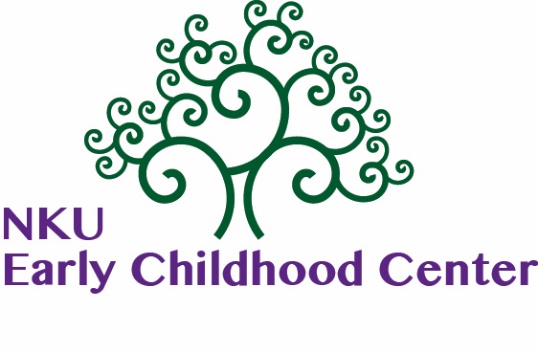 2019 CENTER CLOSINGS(dates subject to change)January 21				Martin Luther King, Jr. DayMay 27					Memorial DayJuly 4					Independence Day ObservedAugust 9					Staff In-Service DaySeptember 2 				Labor Day November 28				Thanksgiving DayNovember 29				Day After ThanksgivingDecember 24				Christmas EveDecember 25				ChristmasJanuary 1					New Year’s Day